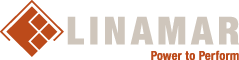 Tisztelt Kollégák!A Linamar Vasas Alapszervezet nevében szeretném kifejezni szolidaritásunkat és támogatásunkat a céljaitok elérésével kapcsolatban. Tiszteljük a harcotok és kitartásotok, kívánunk eredményes tárgyalásokat és a követeléseitek elérését.Üdvözlettel:Lukács AttilaTitkár